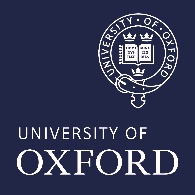 Priority Candidate Support SchemeThe priority candidate support scheme team (PCSS) are supporting priority candidates to identify appropriate vacancies across all University departments. Please can you complete the following form to allow the team to be able to identify your skills and talents and assist you with your search.   SKILLS PROFILEPERSONAL INFORMATION (Please indicate your preferred method of contact)Please indicate which grades you would consider so we can maximise the number of opportunities we discuss with you. (See the salary scales: https://finance.admin.ox.ac.uk/salary-scales)

QUALIFICATIONSPROFESSIONAL DEVELOPMENT/TRAINING 
KEY SKILLS / TRANSFERABLE SKILLSThe priority candidate support team will review job descriptions and cross match the essential selection criteria with priority candidates' key skills and experience.Please can you tick all the skills / areas of experience that are applicable to you so we can discuss the maximum number of suitable opportunities with you.
Please list any other specialist skills relevant to your current or previous rolesSYSTEMS (Please select any systems you have used):			 	
MICROSOFT OFFICE (Please select any MS office you have used): 				
DECLARATIONBy completing this form and entering your details below, you consent to being contacted directly by the PCSS to discuss potential opportunities and also consent to the PCSS discussing your skills profile with recruiting managers (no personal details will be disclosed). Your CV and details will be retained whilst you remain a priority candidate. They will be destroyed when you are no longer part of the scheme.Full nameContact number Work email addressDate current role endsPersonnel numberVisa status (if applicable)Grade levels considered (circle as appropriate)    1     2     3      4      5      6      7      8      9      10Highest academic qualification
(level & subject)Relevant professional qualifications (level & subject)Relevant professional qualifications (level & subject)Relevant professional qualifications (level & subject)Please list any recent training completed (e.g Leadership/ Management, IT,)Facilities ManagementCustomer ServiceProject ManagementProcurementBudget and Financial PlanningCopywriting/DesignEmployee ManagementAdministration/Data entryHealth & Safety Marketing/Social Media/Content ManagementClinical ExperienceResearch & Data AnalysisStudent Admissions Data ProtectionSoftware DevelopmentFinanceIT SupportLegalAlumni & DevelopmentPAFundraisingORACLE R12X5CoreHRMosaicDARSCanvaseVisionWordPowerpointExcelAccessFull nameDate  